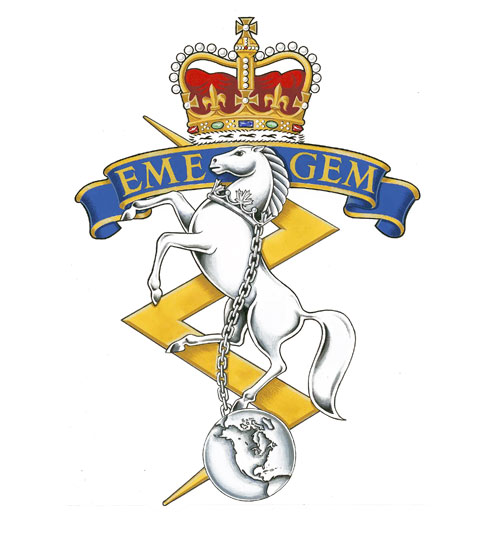 Linking the Past with the FutureWe are pleased to announce that this years annual Golf tournament will be hosted by the newly formed LAD 103.  The event will take place at the Circle Pine Golf Course in CFB Borden from the 8th to the 10th of August 2018.  Many events are being planned for your entertainment as well as the re-introduction of many corporate sponsors stepping up to enhance the prize table.  Register early to insure your spot at the “Tee Off”.  E-transfers for registration payments will be available.  Send transfer to lad103borden@gmail.com followed by an email with the answer to the security question.SEE YOU AT THE MEET AND GREET55th AnnualR.C.E.M.E.GolfTournamentAugust 8th -10th2018Borden Golf ClubHosted by 103 Light Aid Detachment BordenRegistration RatesRegular Golfer     $165.00Corps Member     $155.00Golf Club Mbr      $135.00Corps / Club Mbr $125.00         Light Aid Detachment 103 lad103borden@gmail.comRelier le passé avec le futurNous avons le plaisir de vous annoncer que le tournoi de golf annuel sera organisé par le LAD 103 de Borden. Cet évènement aura lieu au Club de Golf Circle Pine à la BFC Borden du 8 au 10 août 2018.  Plusieurs évènement seront planifier pour votre divertissement en plus de ramené les sponsors de l’entreprise pour grandement améliorer les prix.  Soumettez votre inscription dès que possible pour réserver votre siège dans le tournoi.  Les transfert electronique pour l’enregistration seront disponible.  Pour y faire,  envoyer le transfert par couriel au lad103borden@gmail.com suivi d’un second couriel avec la reponse à la question de sécurité.NOUS AVONS HATE DE VOUS VOIR!55ième Tournoi de golf Annuel G.E.M.R.C8 au 10 août 2018Club de golf BordenOrganisé par le Light Aid Detachment 103 de BordenCoût d’enregistrationGolfeur Régulier     165.00$Membre du guilde      155.00$Membre du club de golf      135.00$Membre du guilde et du club de golf 125.00$        Light Aid Detachment 103 lad103borden@gmail.com